Publicado en Madrid el 03/03/2023 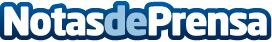 Parkia se une a la movilidad eco y apuesta por descuentos según el distintivo ambiental de los vehículosLos usuarios de eParkia podrán beneficiarse de hasta 90% de descuento en sus estancias en rotaciónDatos de contacto:Aurora González+34 675 59 30 96 Nota de prensa publicada en: https://www.notasdeprensa.es/parkia-se-une-a-la-movilidad-eco-y-apuesta-por Categorias: Automovilismo Madrid Ecología Dispositivos móviles Sostenibilidad Industria Automotriz http://www.notasdeprensa.es